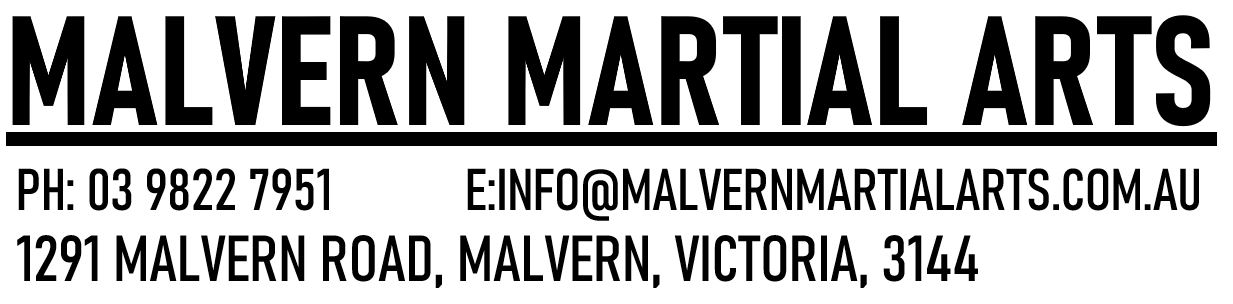 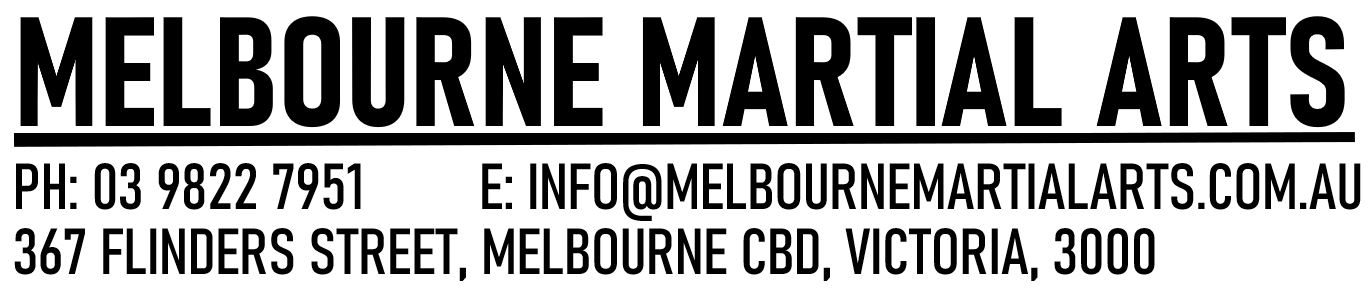 BOXING GRADING APPLICATION  ADULTS (White, Red, Blue, Yellow Green Singlets) – FRIDAY 22nd JULY 2022 – 6:00PM

VENUE:
MELBOURNE FIGHT CLUB – 367 FLINDERS ST – Melbourne – Vic - 3000
All details below must be submitted for us to handle your applicationName:_______________________________________________________ Date of Birth:____/____/____ Age:______
Address: __________________________________________________________________P/code:_______________Phone:__________________________ Email: _________________________________________________________Occupation: _____________________________________________________________________________________   Training Centre:_____________________________________ Instructor:___________________________________Present Grade:________________________________(colour of singlet)  Date of Last Grading:_____/_____/_____Hours Trained:__________________ (since last grading)  Attendance Record:______________________________Tournaments, Camps, Beach/Mountain:______________________________________________________________Emergency Contact & Phone number: _______________________________________________________________PLEASE NOTE; All students attending the grading must wear the full Titans uniform i.e. Titans Shorts and the appropriate coloured Titans singlet. If this is your first grading then you will need to be wearing a white Titans singlet. Students attending without the official Titans uniform will not be allowed to grade.Signature:________________________________________________________ Date:_____/_____/_____DISCLAIMER: I agree that you shall be the exclusive owner of the results of what you tape or photograph or record and you will have the exclusive right throughout the world in perpetuity, to use and to license others to use and reproduce the materials in connection with promotional use or otherwise and I will not have any rights in those materials. Signature:________________________________________________________ Date:_____/_____/_____DISCLAIMER FOR MINORS: I am a parent (or guardian) of the minor who is named in this agreement and I hereby agree on behalf of the said minor and myself that I and the said minor will be bound by all the provisions contained herein. I agree that you shall be the exclusive owner of the results of what you tape, photograph or record and you will have the exclusive right throughout the world in perpetuity, to use and to license others to use and reproduce the materials in connection with promotional use or otherwise and I will not have any rights in those materials.Signature:________________________________________________________ Date:_____/_____/_____
If you are under 18 years of age, one of your parents must sign the declaration and provide us with a phone number. Parent’s signature and phone number: _______________________________________________________________GRADING FEES(includes a new Singlet)White, red & blue singlet - $85.00 - Yellow & Green singlet - $90.00
Grading forms will not be accepted unless the following are submitted at the same timeOne passport size photo     Syllabus bookCLOSING DATE FOR APPLICATIONS – MONDAY 15TH JULY 2021